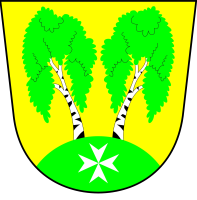 Volby do Zastupitelstva MČ Praha – Březiněves a Zastupitelstva hl. m. PrahyRozhodnutím prezidenta republiky ze dne 12. června 2014 zveřejněném  dne  20. června 2014 ve Sbírce zákonů č. 112/2014, částka 47, byly vyhlášeny volby do Zastupitelstva hlavního města Prahy a do Zastupitelstva městské části Praha 8 a byly stanoveny na tyto dny:pátek   10. října 2014		od 14:00 do 22:00 hodin	
sobota 11. října 2014		od 14:00 do 22:00 hodinVolby do Zastupitelstva městské části  Praha – BřeziněvesPočet volených členů zastupitelstva: 9
Počet volebních obvodů: 1 (volební okrsek 25001)Stálý seznam voličů, dodatek stálého seznamu voličů Úřad městské části Praha - Březiněves, vede stálý seznam voličů pro voliče, státní občany ČR, kteří jsou přihlášeni k trvalému pobytu v městské části Praha - Březiněves. Každý volič si může v úředních hodinách na sekretariátu úřadu ověřit, zda je ve stálém seznamu voličů zapsán. Právo volit mají ti občané ČR, kteří  alespoň druhý den voleb dosáhnou věku nejméně 18 let, jsou přihlášeni k trvalému pobytu v městské části Praha – Březiněves a nejsou u nich překážky výkonu volebního práva.Dodatek stálého seznamu voličů je veden pro voliče, státní občany jiných členských států Evropské unie, kteří jsou přihlášeni k trvalému pobytu v městské části Praha – Březiněves. 
Právo volit do ZMČ Praha - Březiněves a ZHMP mají kromě státních občanů ČR i státní občané členských států EU, kteří alespoň druhý den voleb dosáhnou věku nejméně 18 let, jsou v městské části Praha - Březiněves přihlášeni k trvalému pobytu, nejsou u nich překážky výkonu volebního práva a jsou zapsáni v dodatku stálého seznamu voličů. Do dodatku však bude volič zapsán pouze na základě vlastní žádosti. Lhůta pro podání této žádosti končí 8. října 2014 v 16.00 hodin. Pokud občan členského státu EU tuto žádost nepodá, ve volbách hlasovat nemůže. Pokud si volič podal tuto žádost již v souvislosti s předchozími volbami a byl do dodatku zapsán, opakovaně již žádost podávat nemusí.Při komunálních volbách (tzn. volby do ZMČ Praha 8 a ZHMP) nelze volit na voličský průkaz, tudíž volba může být provedena pouze ve volebním okrsku určeném podle místa trvalého pobytu voliče.Hlasovací lístky budou voličům dodány nejpozději 7. října 2014. Každý volič obdrží v obálce 2 hlasovací lístky – 1 pro volby do ZMČ Praha - Březiněves + 1 pro volby do ZHMP (celkem 2). Kontaktní místo pro kontrolu zapsání ve stálém seznamu voličů  a pro podání žádosti o zápis do dodatku stálého seznamu voličůÚřad městské části Praha – Březiněves, sekretariát úřadu, U Parku 140/3, Praha – Březiněves, referentky:
Martina Vilímková, Lenka Ludvíková Bortlová. 
Návštěvní hodiny:
PO + ST: 13.00 – 18.00 hod. 
ÚT + ČT:  8.00  - 12.00 hod.